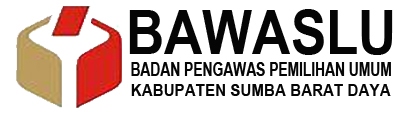 Jalan Lukas Dairo Bili No. Kelurahan Langga Lero-Kota TambolakaTelepon : email : bawaslusumbabaratdaya@gmail.comPENGUMUMANPEREKRUTAN STAF TEKNIS NON PEGAWAI NEGERI SIPIL / PEGAWAI KONTRAK PADA SEKRETARIAT PANWASLU KECAMATAN SE-KABUPATEN SUMBA BARAT DAYANOMOR : 0.13 / KP.01.00 / K.NT-17/11 /2022Dalam rangka  memberikan dukungan administrasi dan teknis operasional kepada panwaslu kecamatan, panwaslu desa dan pengawas tempat pengumutan suara berdasarkan Peraturan adan Pengawas Pemilihan Umum Republik Nomor 1 tahun 2021 tentang Organisasi dan Tata Kerja Jenderal Badan Pengawas Pemilihan Umum, Sekretariat Badan Pengawas Pemilihan Umum Provinsi, Sekretariat Badan Pengawas Pemilihan Umum Kabupaten / Kota, dan Sekretariat Panitia Pengawas Pemilihan Umum Kecamatan. maka Badan Pengawas Pemilihan Umum Kabupaten Sumba Barat Daya membuka pendaftaran penerimaan Tenaga Non Pegawai Negeri Sipil, bagi warga negara Indonesia yang memenuhi persyaratan silakan mendaftarkan diri sesuai dengan  Jadwal Terlampir sebagai berikut :PersyaratanWarga Negara Indonesia; Berpendidikan paling rendah Sekolah Mengah Atas atau sederajat; Bersedia bekerja penuh waktu; Pada saat pendaftaran berusia paling rendah 18 (delapan belas) tahun; Sehat jasmani, rohani, dan bebas dari penyalahgunaan narkotika; Setia kepada Pancasila sebagai dasar negara, Undang-Undang Dasar Negara Republik Indonesia Tahun 1945, Negara Kesatuan Republik Indonesia, Bhinneka Tunggal Ika, dan cita-cita Proklamasi 17 Agustus 1945; Tidak pernah dipidana penjara berdasarkan putusan pengadilan yang memperoleh kekuatan hukum tetap; Mempunyai integritas, berkepribadian yang kuat, jujur, dan adil; Berdomisili di wilayah Kabupaten/Kota yang bersangkutan dibuktikan dengan Kartu tanda Penduduk (KTP) Elektronik; Tidak pernah menjadi anggota partai politik atau telah mengundurkan diri dari keanggotaan partai politik sekurang-kurangnya 5 (lima) tahun pada saat mendaftar; Tidak pernah menjadi anggota tim kampanye salah satu pasangan calon presiden dan wakil presiden, calon anggota dewan perwakilan rakyat, dewan perwakilan daerah, dan dewan perwakilan rakyat daerah, serta pasangan calon kepala daerah dan wakil kepala daerah sekurangkurangnya dalam jangka waktu 5 (lima) tahun.Kelengkapan persyaratan saat Pendaftaran dan di tujukan kepada Panitia pelaksanaan Perekrutan Staf Teknis Non Pegawai Negeri Sipil Surat Lamaran; Fotokopi Kartu Tanda Penduduk (KTP) elektronik; Pas foto warna terbaru ukuran 4 x 6 sebanyak 2 (dua) lembar; Fotokopi ijazah pendidikan terakhir yang dilegalisir oleh pejabat yang berwenang atau dapat menyampaikan fotokopi ijazah tanpa dilegalisir dengan menunjukan ijazah asli; Daftar Riwayat Hidup; Surat keterangan sehat jasmani dari rumah sakit atau Puskesmas; Surat pernyataan :Setia kepada Pancasila sebagai Dasar Negara, Undang-Undang Dasar Negara Republik Indonesia tahun 1945, dan cita-cita          Proklamasi 17 Agustus tahun 1945; Tidak pernah dipidana penjara berdasarkan putusan pengadilan yang telah mempunyai kekuatan hukum tetap; Tidak pernah menjadi anggota partai politik atau telah mengundurkan diri dari anggota partai politik sekurang-kurangnya dalam jangka waktu 5 (lima) tahun pada saat mendaftar; Tidak pernah menjadi anggota tim kampanye salah satu pasangan calon presiden dan wakil presiden, calon anggota dewan perwakilan rakyat, dewan perwakilan daerah, dan dewan perwakilan rakyat daerah, serta pasangan calon kepala daerah dan wakil kepala daerah sekurang-kurangnya dalam jangka waktu 5 (lima) tahun; Bersedia bekerja penuh waktu; Mampu secara rohani, dan bebas dari penyalahgunaan narkotikaDokumen pendaftaran dapat disampaikan secara langsung pada kantor Sekretariat Badan Pengawas Pemilihan Umum (BAWASLU) Kabupaten Sumba Barat Daya Jln.Lukas Dairo Bili-Rangga Roko, Kelurahan Langga Lero / kecamatan Kota Tambolaka.Waktu Pendaftaran dan Pemeriksaan Kelengkapan berkas Tanggal 28  s/ d 30 November 2022Dokumen di buat rangkap 2 (Dua) dalam Map snelhecterFormulir berkas administrasi pendaftaran perekrutan staf teknis non Pegawai Negeri Sipil / Pegawai Kontrak pada Sekretariat Panwaslu Kecamatan se-Kabupaten Sumba Barat Daya dapat diperoleh di laman :https://sumbabaratdaya.bawaslu.go.id /facebook.bawaslusumbabaratdaya/twitter.bawaslusumbabaratdaya/instagram.bawaslusumbabaratdayaTambolaka, 23 November 2022Panitia Perekrutan Staf Teknis Non Pegawai Negeri SipilKetua Panitia		: Melkianus U.R.D Mede,SESekretaris Panitia	: Inocentius Damma Renna, SHJADWAL PEREKRUTAN STAF TEKNIS NON PNS/PEGAWAI KONTRAK SEKRETARIAT PANWASLU KECAMATAN PADA PEMILIHAN UMUM TAHUN 2024 LAMPIRAN  SURAT LAMARAN SURAT LAMARAN CALON STAF TEKNIS NON PEGAWAI NEGERI SIPIL/ PEGAWAI KONTRAK PANWASLU KECAMATAN ……………… Yang bertanda tangan di bawah ini: 	Nama 	: …………………………………………….................. 	Jenis Kelamin 	        : Laki –Laki / Perempuan 	Tempat dan Tanggal Lahir 	: …………………………………………….................. 	Usia 	: …………………………………………….................. 	Pekerjaan / Jabatan 	: ……………………………………………..................        Alamat	: …………………………………………….................. Nomor Telepon 			     : …………………………………………….................. Email					     : …………………………………………….................. Dengan ini mendaftarkan diri sebagai calon Staf Teknis Non Pegawai Negeri Sipil/Pegawai Kontrak Panwaslu Kecamatan …………..…. dengan melampirkan dokumen persyaratan administrasi berdasarkan Pengumuman Bawaslu Kabupaten/Kota ………………..., Nomor …………...., tanggal ……………. Dibuat di : …………………………. Pada tanggal   : …………………………. Pendaftar, (………………………………………….) LAMPIRAN DAFTAR RIWAYAT HIDUP DAFTAR RIWAYAT HIDUP CALON STAF TEKNIS NON PEGAWAI NEGERI SIPIL/ PEGAWAI KONTRAK PANWASLU KECAMATAN ……………………….  Nama 				: ……………………………………………….........  Jenis Kelamin 			: Laki –Laki / perempuan *)  Tempat Tgl. Lahir 		: ……………………………………………............  Pekerjaan/Jabatan 		:……………………………………………............ Agama 				: ……………………………………………............  Alamat 				: ……………………………………………............  No. Telepon/WA 			: ……………………………………………............  Email 				: ……………………………………………............  Status Perkawinan 		: a. Belum /sudah/pernah kawin *) 	 	                                                      b. Nama istri/suami *) …………………….….        10.Riwayat Pendidikan 		:a.   ............................................................  ............................................................  ............................................................. ............................................................. Dst 11. Pengalaman Pekerjaan 	: a. ..................................................   b. .............................................................  						  c. .............................................................   d. ............................................................. 						  e. Dst Pengalaman Kepemiluan 	:a. ............................................................. ............................................................. ............................................................. ............................................................. ………………………………………………….Dst Pengalaman Organisasi 	:a. ............................................................ ............................................................ ............................................................ ............................................................ Dst Daftar Riwayat hidup ini dibuat dengan sebenarnya untuk digunakan sebagai bukti pemenuhan syarat calon Staf Teknis Non Pegawai Negeri Sipil/Pegawai Kontrak Panwaslu Kecamatan …………… ………..........…,.........……………, 2022 Yang membuat pernyataan …………………………………  Catatan: *) Coret dan diisi sesuai dengan pilihan. **) Halaman dapat ditambah sesuai dengan kebutuhan LAMPIRAN SURAT PERNYATAAN SURAT PERNYATAAN Yang bertanda tangan di bawah ini: 	Nama 	: …………………………………………….................. 	Jenis Kelamin 	: Laki –Laki / Perempuan 	Tempat dan Tanggal Lahir 	: …………………………………………….................. 	Usia 	: …………………………………………….................. 	Pekerjaan / Jabatan 	: …………………………………………….................. 	Alamat 	: …………………………………………….................. Nomor Telepon : …………………………………………….................. Email : …………………………………………….................. Menyatakan: Setia kepada Pancasila sebagai Dasar Negara, Undang-Undang Dasar Negara Republik Indonesia tahun 1945, dan cita-cita Proklamasi 17 Agustus tahun 1945; Mempunyai integritas, berkepribadian yang kuat, jujur, dan adil; Tidak pernah dipidana penjara berdasarkan putusan pengadilan yang telah mempunyai kekuatan hukum tetap; Tidak pernah menjadi anggota partai politik atau telah mengundurkan diri dari anggota partai politik sekurang-kurangnya dalam jangka waktu 5 (lima) tahun pada saat mendaftar; Tidak pernah menjadi anggota tim kampanye salah satu pasangan calon presiden dan wakil presiden, calon anggota dewan perwakilan rakyat, dewan perwakilan daerah, dan dewan perwakilan rakyat daerah, serta pasangan calon kepala daerah dan wakil kepala daerah sekurang-kurangnya dalam jangka waktu 5 (lima) tahun; Bersedia bekerja penuh waktu; Sehat Rohani dan bebas dari penyalahgunaan narkotika. Demikian surat pernyataan ini dibuat dengan sebenarnya untuk digunakan sebagai bukti pemenuhan syarat calon Staf Teknis Non Pegawai Negeri Sipil/Pegawai Kontrak Panwaslu Kecamatan ………..….**). Apabila dikemudian hari terbukti pernyataan saya ini tidak benar, saya bersedia menerima segala tindakan dari Bawaslu. 	Dibuat di 	: ………………,,…………. 	Pada tanggal 	: …………………………… Yang membuat pernyataan Materai Rp.10.000 (……………………………………) *) Coret yang tidak perlu **) Diisi sesuai wilayah Kabupaten/Kota LAMPIRAN PAKTA INEGRITAS PAKTA INTEGRITAS Saya yang bertanda tangan dibawah ini, dengan ini menyatakan bahwa: Bersedia bekerja penuh waktu; Bersedia membantu dan loyal (yang baik dan benar) kepada Kepala Sekretariat Panwaslu Kecamatan, serta siap melaksanakan tugas dan tanggung jawab sebagai staf teknis dengan sebaik-baiknya; Memiliki integritas, kepribadian yang kuat, jujur, adil, dan disiplin; Bersedia memfasilitasi dan memberikan dukungan administrasi dan teknis operasional dengan baik dan lancar kepada komisioner Panwaslu Kecamatan; Tidak pernah dipidana penjara berdasarkan putusan pengadilan yang memperoleh kekuatan hukum tetap; Tidak pernah menjadi anggota partai politik atau telah mengundurkan diri dari keanggotaan partai politik sekurang-kurangnya 5 (lima) tahun pada saat pendaftaran; Tidak pernah menjadi tim sukses partai politik atau pasangan calon manapun; 8. Bebas dari narkotika; 9. Apabila suatu saat ditemukan adanya ketidakjujuran dan melanggar Pakta Integritas yang ditandatangani ini, maka akan dilakukan evaluasi dan pemberhentian dari staf teknis Non PNS/Pegawai Kontrak Sekretariat Panwaslu  Kecamatan. ..........., ..... Desember 2022 Materai Rp.10.000 (……………………………………) NO. TAHAPAN WAKTU DURASI 1. Pengumuman dan pengambilan berkas pendaftaran penerimaan staf teknis Non PNS/Pegawai Kontrak Sekretariat Panwaslu Kecamatan untuk Pemilihan Umum Tahun 2024 23 - 27 November 2022 5 hari 2. Pendaftaran dan pemeriksaan kelengkapan berkas pendaftaran peserta/calon staf teknis Non PNS/Pegawai Kontrak Sekretariat Panwaslu Kecamatan untuk Pemilihan Umum Tahun 2024 28 - 30 November 2022 2 hari 3. Verifikasi berkas administrasi pendaftaran peserta/calon staf teknis Non PNS/Pegawai Kontrak Sekretariat Panwaslu Kecamatan untuk Pemilihan Umum Tahun 2024 1 - 2 Desember 2022 2 hari  4. Pengumuman perpanjangan masa pendaftaran peserta/calon staf teknis Non PNS/Pegawai Kontrak Sekretariat Panwaslu Kecamatan untuk Pemilihan Umum Tahun 2024 3 Desember 2022 1 hari 5. Pendaftaran, pemeriksaan kelengkapan dan verifikasi berkas perpanjangan masa pendaftaran peserta/calon staf teknis Non PNS/Pegawai Kontrak Sekretariat Panwaslu Kecamatan untuk Pemilihan Umum Tahun 2024 4 Desember 2022 1 hari 5. Penetapan dan pengumuman hasil seleksi administrasi peserta/calon staf teknis Non PNS/Pegawai Kontrak Sekretariat Panwaslu Kecamatan untuk Pemilihan Umum Tahun 2024 5 Desember 2022 1 hari 6. Tes tertulis CAT peserta/calon staf teknis Non PNS/Pegawai 	Kontrak 	Sekretariat 	Panwaslu Kecamatan untuk Pemilihan Umum Tahun 2024 6 - 7 Desember 2022 2 hari 7. Pengumuman hasil tes tertulis CAT peserta/calon staf teknis Non PNS/Pegawai Kontrak Sekretariat Panwaslu Kecamatan untuk Pemilihan Umum Tahun 2024 8 Desember 2022 1 hari 8. Tes 	Wawancara 	peserta/calon 	staf 	teknis 	Non PNS/Pegawai 	Kontrak 	Sekretariat 	Panwaslu Kecamatan untuk Pemilihan Umum Tahun 2024 9 - 10 Desember 2022 2 hari 9. Pengumuman hasil tes wawancara peserta/calon staf teknis Non PNS/Pegawai Kontrak Sekretariat Panwaslu Kecamatan untuk Pemilihan Umum Tahun 2024 11 Desember 2022 1 hari 10. Penetapan staf teknis Non PNS/Pegawai Kontrak Sekretariat Panwaslu Kecamatan Pemilihan Umum Tahun 2024 12 Desember 2022 1 hari 11. Laporan pelaksanaan perekrutan staf teknis Non PNS/Pegawai Kontrak Sekretariat Panwaslu Kecamatan pada Pemilihan Umum Tahun 2024 14 Desember 2022 1 hari 